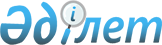 Жамбыл ауданы бойынша шетелдіктер үшін 2022 жылға арналған туристік жарна мөлшерлемелерін бекіту туралыЖамбыл облысы Жамбыл аудандық мәслихатының 2022 жылғы 24 маусымдағы № 19-4 шешімі. Қазақстан Республикасының Әділет министрлігінде 2022 жылғы 1 шілдеде № 28665 болып тіркелді
      Қазақстан Республикасындағы жергілікті мемлекеттік басқару және өзін-өзі басқару туралы" Қазақстан Республикасы Заңының 6-бабы 2-10 тармағына, Шетелдіктер үшін туристік жарнаны төлеу қағидаларын бекіту туралы Қазақстан Республикасы Үкіметінің 2021 жылғы 5 қарашадағы №787 қаулысына сәйкес, Жамбыл аудандық мәслихаты ШЕШТІ:
      1. 2022 жылғы 1 қаңтардан бастап 31 желтоқсанды қоса алғанда туристерді орналастыру орындарындағы шетелдіктер үшін жарнаның мөлшерлемелері – болу құнының 0 (нөл) пайызы бекітілсін.
      2. Осы шешім 2022 жылғы 1 қаңтардан бастап қолданысқа енгізіледі.
					© 2012. Қазақстан Республикасы Әділет министрлігінің «Қазақстан Республикасының Заңнама және құқықтық ақпарат институты» ШЖҚ РМК
				
      Жамбыл аудандық 

      мәслихат хатшысы 

Р. Сеитов
